Хотите — верьте, хотите — нет, а только жил, говорят, поросенок, по имени Хрюк, и был он необыкновенный: на задних ногах умел ходить.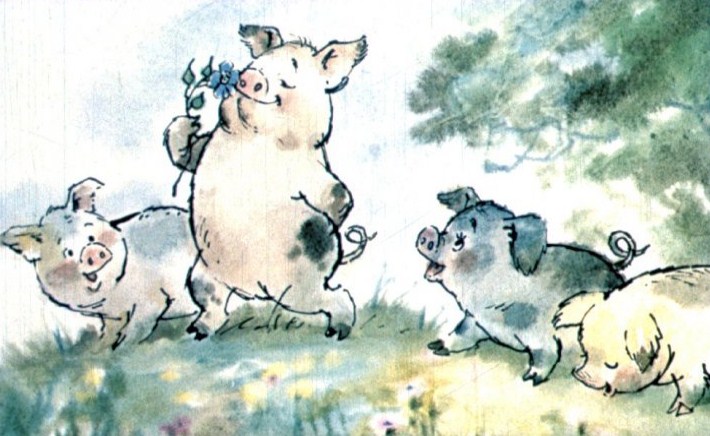 Бывало, выйдет он на прогулку, все малыши — ягнята, телята, козлята — так за ним и ходят:— Хрюшенька, миленький, покажи свое уменье!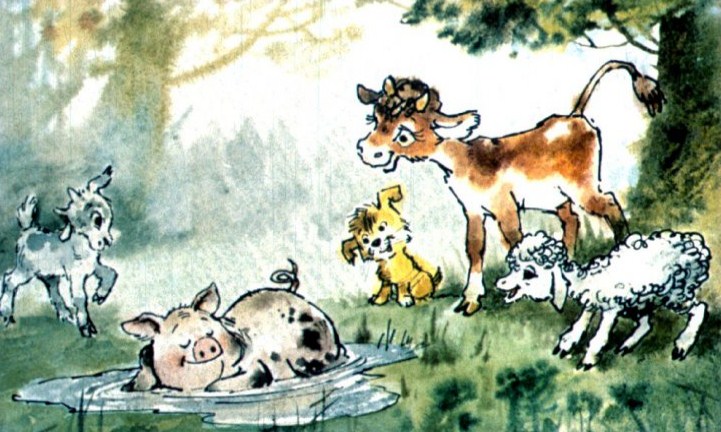 Встанет Хрюк на задние ноги, передние на пузе сложит и выступает — важный-преважный.Все только ахают:— Ну и Хрюк! Ай да Хрюк!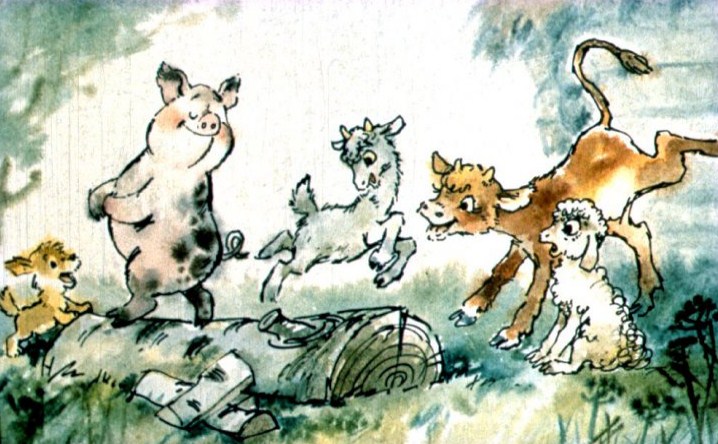 А он хвалится:— Это еще что! Хотите — на одной ножке попрыгать могу! Хоть на правой, хоть на левой!Все удивляются, все Хрюка хвалят, а он пятачок все выше задирает.К зиме до того заважничал — с малышами и разговаривать перестал. Ходит и сам с собой рассуждает:— Чем я хуже людей? Захочу вот — пойду к ребятам в школу на елку!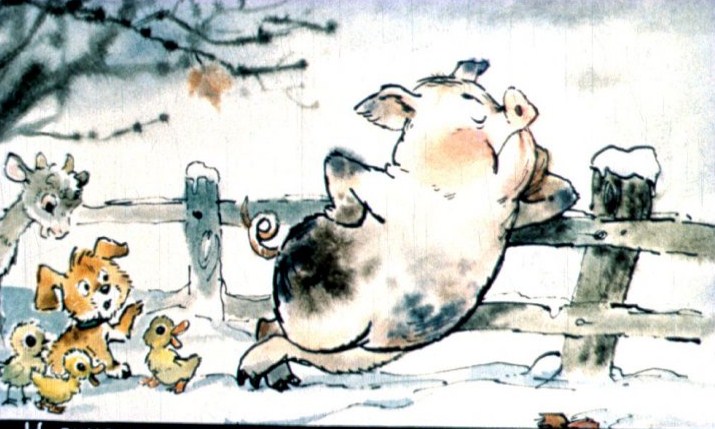 Возьму и пойду!Услыхал это старый Козел и ужаснулся:— Бе-бе-бе-зумец ты! Слыханное ли это дело — поросенку к людям на елку ходить! Не вздумай пойти, глупая голова, а то зажарят тебя и с гречневой кашей съедят, бе-е-едного!— А я так сделаю, что не зажарят, — отвечает Хрюк. — Даже и не узнают, что я поросенок!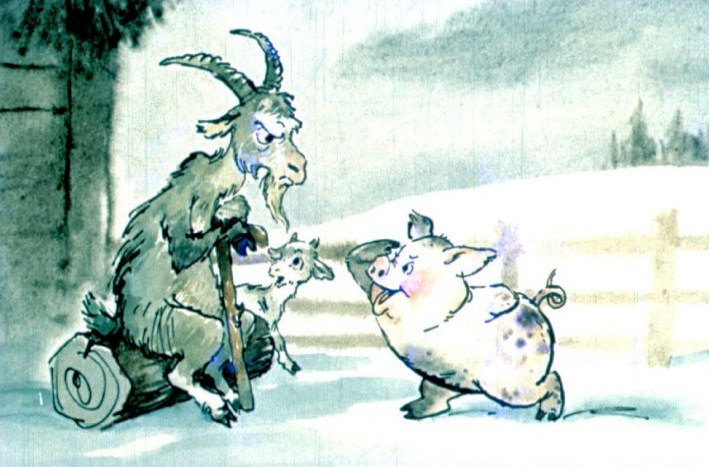 — Да как же тебя не узнать? У тебя же хвостик поросячий!— А я штаны надену!— Да ведь у тебя и копытца поросячьи!— А я ботинки обую! Еще и с галошами!— Да ведь глазки-то у тебя тоже поросячьи!— А очки на что? Да у ребят там карнавал будет, они сами нарядятся — кто лисой, кто зайцем, а кто и серым волком!Козел только бородой затряс и пошел прочь: толкуй, мол, с поросенком!Конечно, самому Хрюку ни в жизнь бы до такой хитрости не додуматься. Но у него Кошка знакомая была, в школе сторожем служила. Она-то его и надоумила, она ему и одежку раздобыть обещала.Как подошел Новый год, прибегает Кошка на скотный двор и говорит:— Ну я все достала! Давай скорей собираться, а то елку, того гляди, зажгут, и угощение готово, да еще какое вкусное!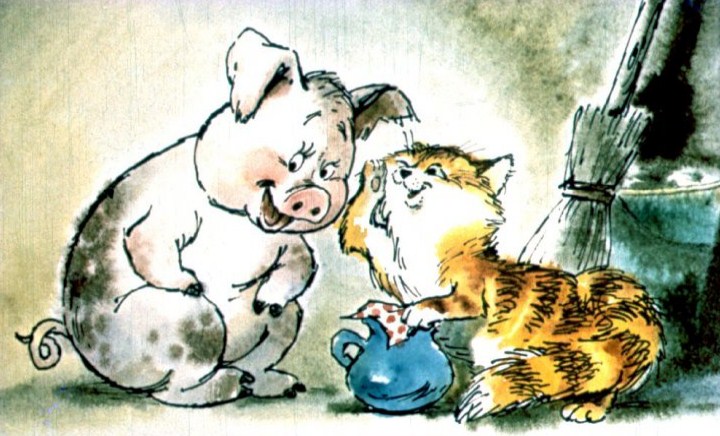 Услыхал Хрюк про угощение и кинулся было себя не помня одеваться.— Постой, постой, — говорит Кошка. — Уж больно ты замур-мурр-занный! Сначала умыться надо, а то ребята тебя сразу узнают, скажут: «Что это за свинья такая?!»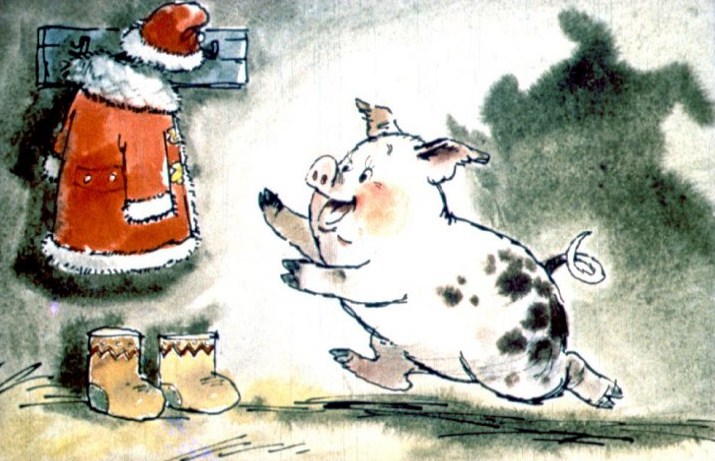 Ох и неохота было Хрюку умываться, но делать нечего, с горем пополам рыльце ополоснул. Стал он одеваться — штаны на голову натаскивает, рукавчики на задние ноги пялит… Смех и грех!Спасибо и тут Кошка помогла. Глянул Хрюк в корытце с водой — и сам удивился: ну мальчик и мальчик, только нос пятачком!Идут они с Кошкой, а у Хрюка сердчишко все-таки екает: что, как узнают, да в кашу… Страшно!А тут по дороге Козел попался — стоит, чью-то рубашку жует: во дворе люди повесили сушить.Увидал Козел Хрюка и сразу в сторонку.— Не бе-бе-ей меня, мальчик! Не буду больше белье жевать!«Ага, — думает Хрюк, — не узнал меня Козел, за человека принял!»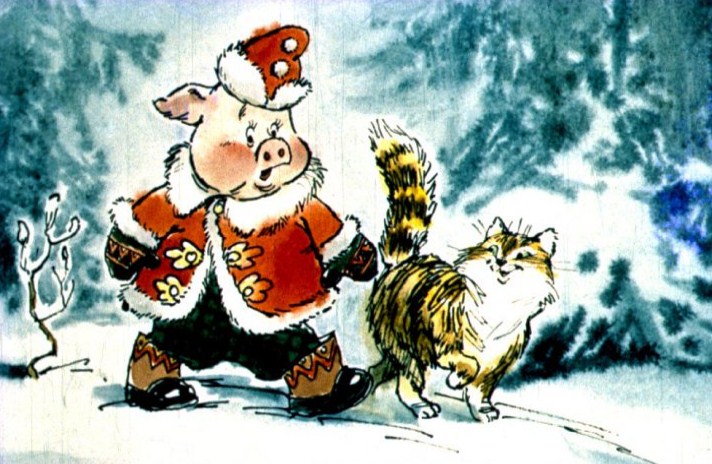 Веселей ему стало. Идут они дальше — глядь, лежит под крыльцом Хрюкова мамаша, рылом столбы подрывает.Только она Хрюка увидела — поднялась и прочь…— Видишь, — говорит Кошка, — как я все хорошо устроила! Уж если тебя родная мать не узнала, значит, никто не узнает!А Хрюк вместо «спасибо» как на нее цыкнет:— Брысь, такая-сякая!Кошка с перепугу на дерево залезла.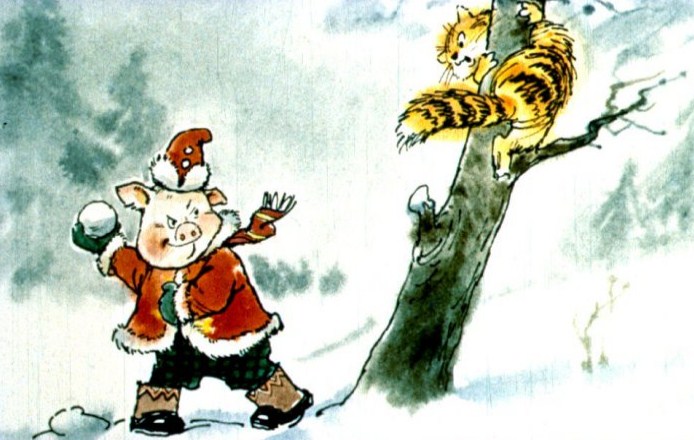 Тут Хрюк совсем развеселился. «Так-то оно лучше, — думает, — а то эта чистюля еще проболтаться могла!»Вот и школа! Двери распахнуты, дежурные всех встречают, «добро пожаловать» говорят.И Хрюку сказали:— Добро пожаловать!Только он ничего на это не ответил, а как был, в шубе и галошах, прямо в зал полез.— Погоди, погоди, мальчик, — кричит дежурный, — ты разденься сперва!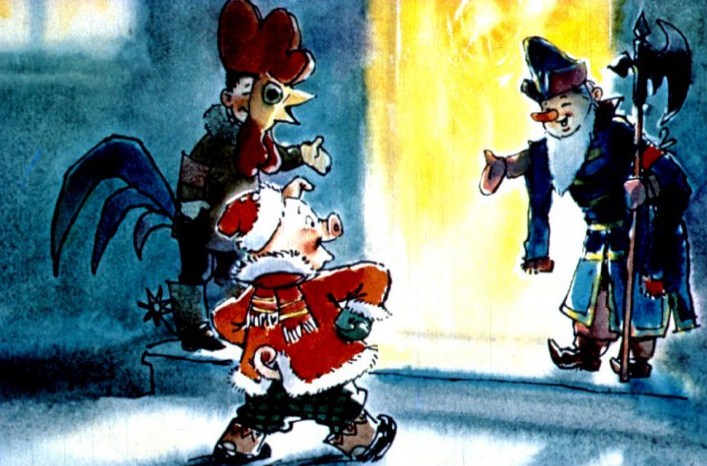 Хоть галоши сними!Нечего делать, снял Хрюк галоши и в зал вошел.Там как раз концерт начинался. Кто поет, кто пляшет, кто стихи читает.Все слушают, сидят тихо-тихо, а потом громко громко хлопают. А у Хрюка одно угощение на уме — знай вертится на стуле да похрюкивает:— Скоро ли за стол?— Тише, мальчик, — шепчут соседи, — ты слушать мешаешь!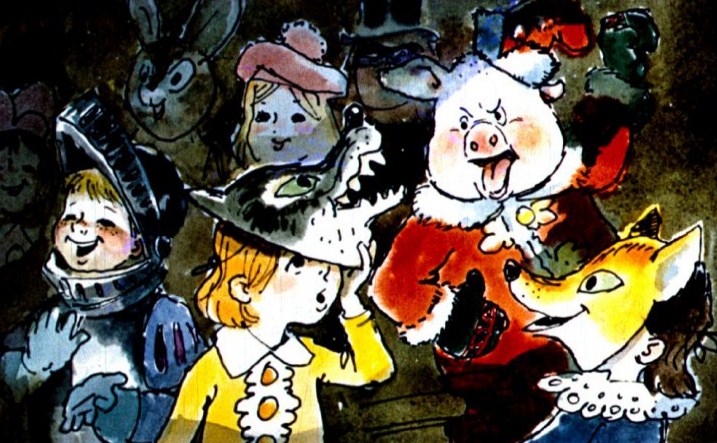 А он все свое.«Вот так мальчик, — удивляются соседи, — какой невоспитанный!» Но долго им удивляться было некогда — пошли все вокруг елки танцевать.И Хрюк туда же. Одному на ногу наступит, другого толкнет, а сам и ухом не ведет, словно так и надо…Извиниться — это не его поросячье дело!— Фу, медведь какой! — говорит одна девочка. — Что ты толкаешься?А Хрюк только фыркнул. «Не узнала, — думает, — ура! Я ведь и не медведь вовсе!»Но вот наконец и к столу позвали.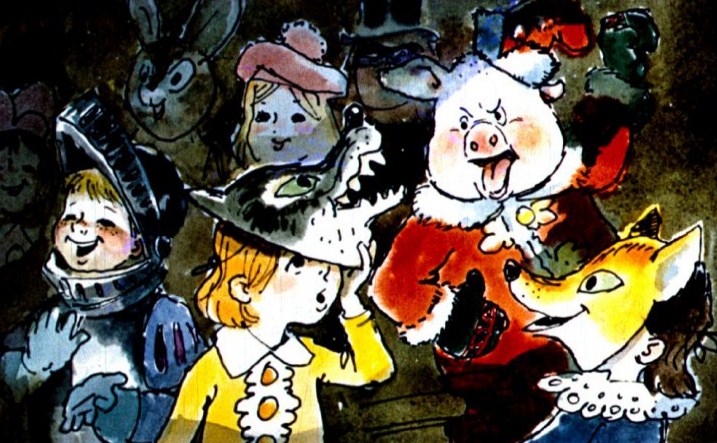 Первым Хрюк летит, всех расталкивает. Плюхнулся на стул и давай со всех тарелок к себе угощение сгребать!Шум, хохот кругом, ребята и есть не могут — все над Хрюком смеются. А ему и горя мало — пятачком в тарелку залез и уписывает все подряд.Наконец отвалился да и… ноги на стол!Тут уж кто-то не стерпел и сказал:— Разве это мальчик? Это ж просто-напросто поросенок!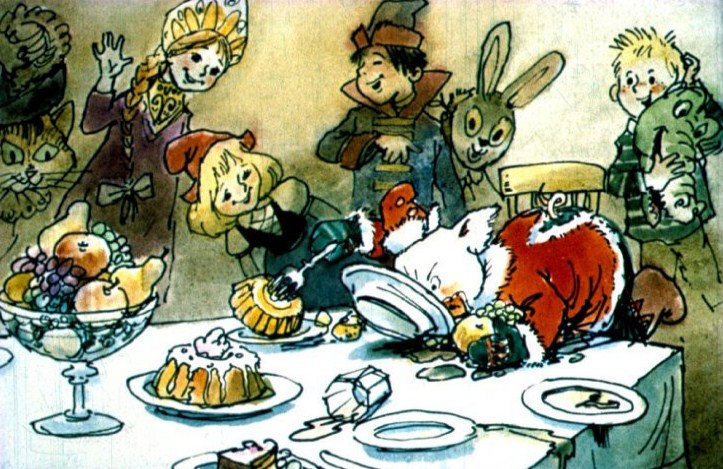 Хрюк вскочил да как завизжит:— Ой, узнали-и-и-и!И кинулся со всех ног бежать. Зацепился за ручку двери, штаны с него слетели.А тут Кошка ему по носу раз-раз:— Не будь свиньей!Кое-как вырвался Хрюк. Без штанов, в одних очках до дому добежал…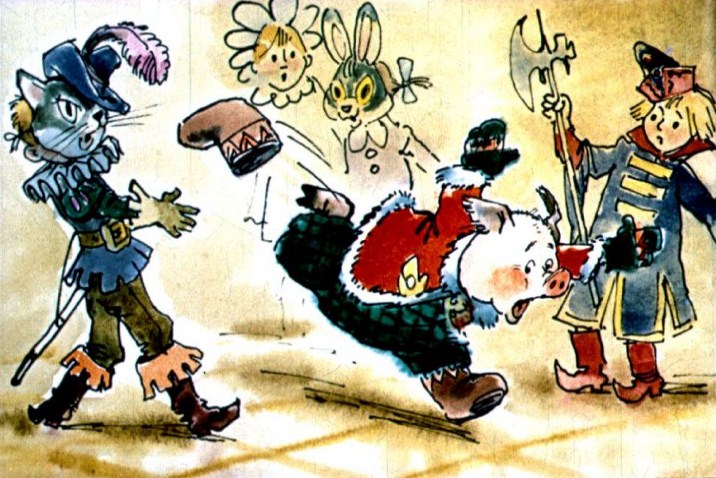 А тут Козел:— Ах, это ты меня напугал?Да как боднет его — сразу и очки свалились!Чуть живой добрался Хрюк до родного хлева, зарылся в солому — один пятачок наружу торчит.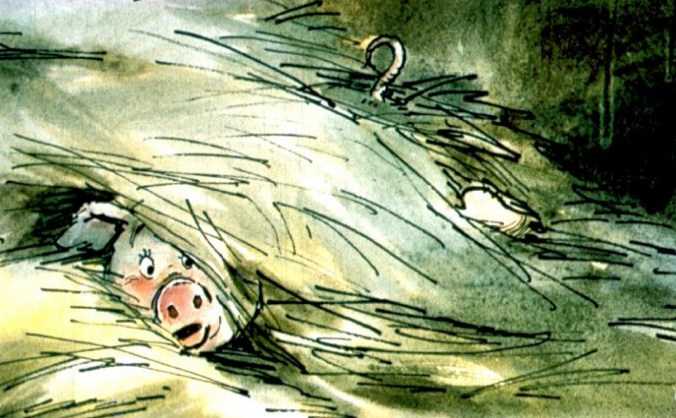 Дрожит бедняга от страха, а сам и говорит:— Д-да п-п-п-почему же-же он-н-ни м-м-меня узнали?И верно — почему?